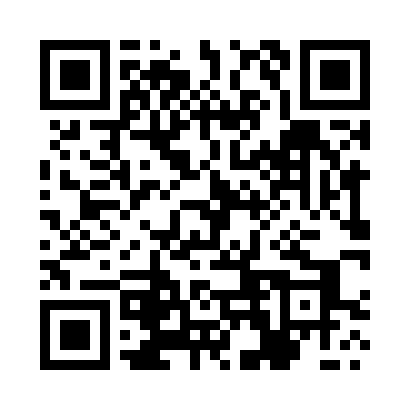 Prayer times for Podmagura, PolandWed 1 May 2024 - Fri 31 May 2024High Latitude Method: Angle Based RulePrayer Calculation Method: Muslim World LeagueAsar Calculation Method: HanafiPrayer times provided by https://www.salahtimes.comDateDayFajrSunriseDhuhrAsrMaghribIsha1Wed2:515:0812:275:327:489:552Thu2:485:0612:275:337:499:583Fri2:455:0412:275:347:5110:014Sat2:425:0312:275:357:5210:035Sun2:395:0112:275:367:5410:066Mon2:364:5912:275:377:5510:097Tue2:334:5812:275:387:5710:118Wed2:304:5612:275:397:5810:149Thu2:274:5512:275:398:0010:1710Fri2:234:5312:275:408:0110:1911Sat2:204:5212:275:418:0310:2212Sun2:174:5012:275:428:0410:2513Mon2:144:4912:275:438:0510:2814Tue2:114:4712:275:448:0710:3115Wed2:114:4612:275:448:0810:3416Thu2:104:4512:275:458:1010:3517Fri2:104:4312:275:468:1110:3618Sat2:094:4212:275:478:1210:3719Sun2:094:4112:275:488:1410:3720Mon2:084:4012:275:488:1510:3821Tue2:084:3812:275:498:1610:3822Wed2:074:3712:275:508:1710:3923Thu2:074:3612:275:518:1910:4024Fri2:074:3512:275:518:2010:4025Sat2:064:3412:275:528:2110:4126Sun2:064:3312:275:538:2210:4127Mon2:064:3212:285:538:2310:4228Tue2:054:3112:285:548:2410:4229Wed2:054:3112:285:558:2510:4330Thu2:054:3012:285:558:2710:4331Fri2:054:2912:285:568:2810:44